Data: 09.06.2020 r. Temat: Góralskie liczenie.Utrwalenie pierwszej zwrotki i refrenu piosenki „Lato na dywanie”. Nauka kolejnej zwrotki na zasadzie echa muzycznego.Ćwiczenia oddechowe – „Na łące”.Ćwiczenia indywidualne w czytaniu.1. Zabawy matematyczne – „Góralskie liczenie”. Cele: rozwijanie umiejętności liczenia; zapoznanie ze środowiskiem przyrodniczym obszarów górskich.Układnie zapisów działań do przedstawionych zadań.2. Ćwiczenia gimnastyczne. Cel: rozwijanie sprawności fizycznej.Zabawy na świeżym powietrzu – spacer w pobliżu domu –obserwowanie przyrody.Wskazanie pasm górskich na mapie; odczytanie ich nazw z Rodzicem lub samodzielnie; zwrócenie uwagi na kolorystykę pasm górskich na mapie.Malowanie gór Farbami na pogniecionej kartce.Przebieg dnia:1. Nauka piosenki „Lato na dywanie” na zasadzie echa (powtarzanie za rodzicem)https://www.youtube.com/watch?v=JY2LxTIkWyQ2. Ćwiczenia oddechowe „Na łące”Dziecko maszeruje w dowolnym kierunku po pokoju w rytmie piosenki. Podczas przerwy w nagraniu zatrzymuje się. Rodzic zwraca się do dziecka: – Jesteśmy na wsi. Tutaj spędzamy wakacje. W ogrodzie pełnym drzew owocowych i kwiatów stoją ule. W nich mieszkają pszczoły, które wydająróżne dźwięki, poruszając odpowiednio skrzydełkami. Dziecko nabiera nosem powietrze. Kiedy je wypuszcza, wypowiada głoskę bzz lub buu.3. Karta pracy Nowe przygody Olka i AdyPrzygotowanie do czytania, pisania, liczenia, s. 76.Kolorowanie pól według kodu. Określanie, o czym śniła Ada4. Ćwiczenia w czytaniuCzytanie tekstu o wyjściu mamy, Olka i Ady do kina na film o małpce.Książka (s. 92–93)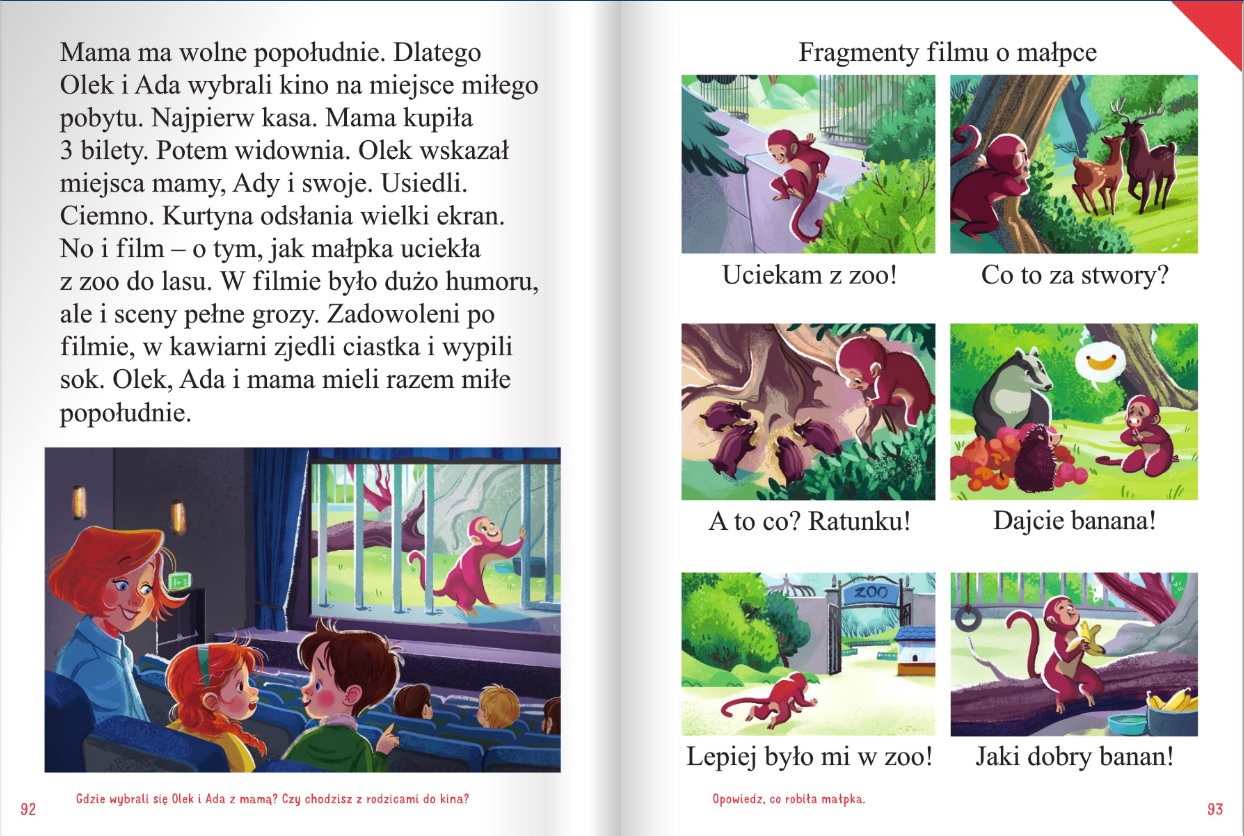 5. Ćwiczenia w dodawaniu i odejmowaniuLiczmany (można użyć palców), kartoniki z liczbami i znakami: +, −, = (6-latek)Zadanie 1.Na hali, na hali10 owiec juhas pasie.Dwie w góry mu uciekłyIle teraz masz owiec, juhasie?Dziecko układa 10 liczmanów. Odsuwa 2. Udzielają odpowiedzi na pytanie: Teraz jest 8 owiec.Tak samo postępuje przy innych zadaniach.Zadanie 2.Do zagrody 9 owiecwpędził juhas młody.Ale cztery starsze owceuciekły z zagrodyPolicz teraz szybko mi –ile owiec w zagrodzie śpi?Zadanie 3.Na hali, na haliraz się tak zdarzyło,że do 7 starszych owiec3 młode przybyły.Powiedz teraz mi –ile wszystkich owiecw zagrodzie śpi?Zadanie 4.Na łące pod górąjuhas owce pasie;cztery czarne owcei pięć białych hasa.Ile wszystkich owiecjest w stadzie juhasa?6. Zabawy na świeżym powietrzu – spacer w pobliżu domu – obserwowanie przyrody. 7. Ćwiczenia gimnastyczne(szarfa lub szalik)• Marsz po obwodzie koła, dłonie oparte na biodrach – kciuk znajduje się z przodu, a pozostałe palce – z tyłu. (Należy zwrócić uwagę na wyprostowane plecy, wciągnięty brzuch, wysokie podnoszenie kolan).• Swobodny bieg po pokoju, na hasło: Wichura – podbieganie przez dziecko do ściany i przyleganie do niej plecami, ramiona ułożone w skrzydełka, brzuch wciągnięty.• Marsz po sali, szarfa leży na głowie, złożona na pół, odliczenie sześciu kroków, wspięcie napalce, uniesienie ramion w górę, wdech nosem, opuszczenie ramion, wydech ustami.• Leżenie na brzuchu, ramiona wyprostowane (są przedłużeniem tułowia), na sygnał podniesieniegłowy i rąk z szarfą nisko nad podłogą, wytrzymanie około 5 sekund, opuszczenie głowy i rąk.• Siad prosty, podparty z tyłu, rozłożona szarfa leży na podłodze – zwijanie szarfy jednąnogą, zgiętą w kolanie, przesuwając ją palcami stopy. Potem – zmiana nóg.• Pozycja stojąca, trzymanie szarfy za plecami jedną ręką, podniesioną do góry – łapanieszarfy od dołu drugą ręką, opuszczoną, zgiętą w łokciu, przeciąganie szarfy rękami, naśladowanie wycierania się ręcznikiem. Potem – zmiana rąk.• Siad klęczny, trzymanie dłońmi szarfy za końce, oparcie dłoni o podłogęblisko kolan, odsunięcie szarfy jak najdalej (zwrócenie uwagi, aby pośladki pozostawałyoparte na piętach), głowa pochylona, znajduje się pomiędzy ramionami – kwiat się rozwija.Powolne przesuwanie szarfy do kolan, uniesienie ramion z szarfą do góry, pogłębienie odchylenia – kwiat jest rozwinięty.8. Wskazanie pasm górskich na mapie; odczytanie ich nazw z Rodzicem lub samodzielnie; zwrócenie uwagi na kolorystykę pasm górskich na mapie./mapa fizyczna Polski/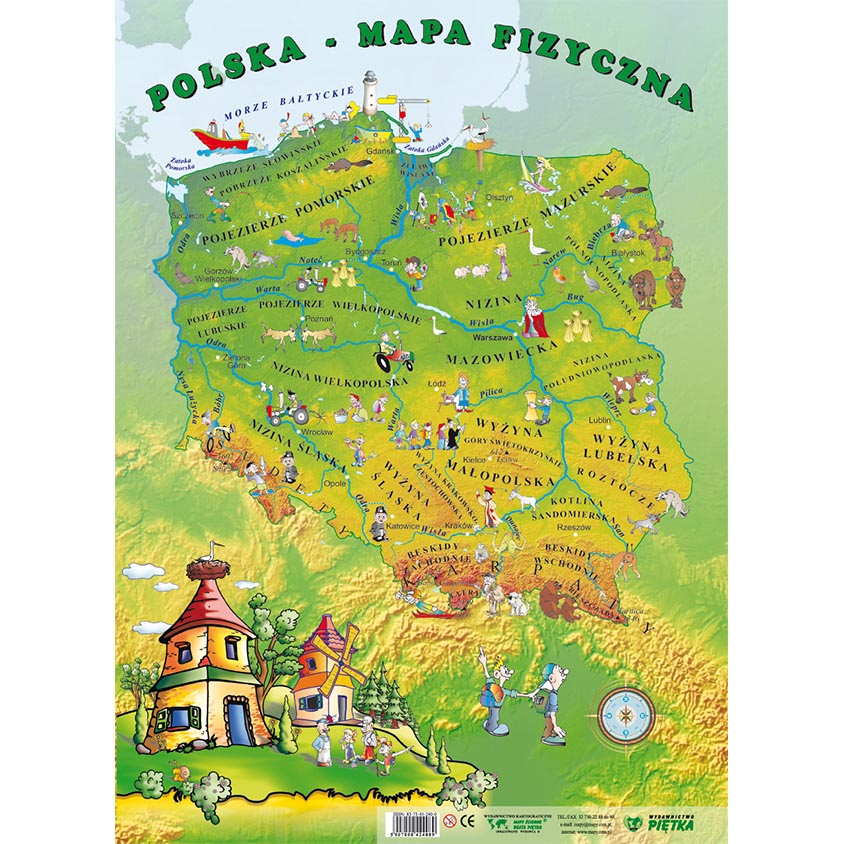 9.  Malowanie gór farbami na pogniecionej kartce(farby plakatowe, kartka, pędzelek, kartka z bloku technicznego)Dziecko formuje z pogniecionego papieru pasmo górskie, przykleja je na kartce z bloku technicznego; maluje farbami plakatowymi na różne odcienie brązu; maluje drzewa iglaste u podnóża gór.